Report on Compliance with Part 5 of the Disability Act 2005 for 2018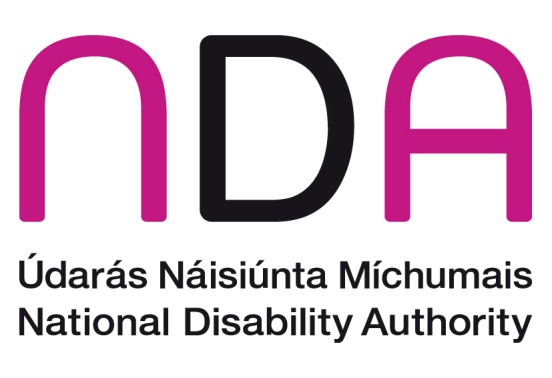 Table of ContentsExecutive Summary	2Decrease in employees reporting a disability	3Health Service Executive (HSE)	5Reporting Deadlines	61 Introduction	71.1 Legislative background	71.2 Counting employees with disabilities	71.3 Increasing the recruitment of persons with disabilities	81.4 Review of Part 5	92. Main Findings for 2018	102.1 The 3% target exceeded for eighth successive year	102.2 Changes in public bodies	112.3 Analysis by type of public sector body	112.4 Analysis by size of public sector body	153. Monitoring and Compliance	173.1 Compliance with the Act - 2015 and 2016	173.2 Compliance with the Act – 2016 and 2017	173.3 Compliance with the Act - 2017 and 2018	183.4 Responsibility in providing accurate data	193.5 Monitoring Committees	193.6 Rounding	193.7 Errata – changes after publishing date	19Appendix A – Government Departments	20Appendix B – Public bodies	22Appendix C – Employee’s census response rates 2018	41Executive SummaryThis is the twelfth annual report by the National Disability Authority (NDA) on employment of persons with disabilities in the public sector. The NDA has a statutory role in monitoring employment of persons with disabilities in the public sector, arising from Part 5 of the Disability Act 2005.At the end of 2018 there were 217 bodies in the public sector compared to 218 in 2017. In 2018, 183 (84.3%) public bodies achieved or exceeded the minimum 3% target compared to 184 (84.4%) in 2017. 34 public bodies (15.7%) did not reach the minimum 3% target in 2018, this is the same number that did not meet the 3% in 2017. There is therefore no change in the number of public bodies that did not meet the minimum 3% target from 2017 and 2018.23 (68%) of the 34 public bodies that did not meet the minimum 3% target are small public bodies with less than 30 employees. If each of these public bodies had reported 1 employee with a disability they would have reached or exceeded the minimum 3% target.On 10 May 2019, the NDA hosted a seminar for these public bodies to help them to create and maintain inclusive work environments that promote and support the recruitment and retention of persons with disabilities and one in which employees with disabilities feel comfortable in disclosing a disability. A number of larger public bodies that were also experiencing difficulties meeting the minimum 3% target attended this seminar.  This seminar provided public bodies with the opportunity to reengage with the NDA’s guidance and to explore ways in which they could practically implement this guidance. This seminar also provided public bodies with the chance to establish a forum to share good practice that will help them to increase recruitment opportunities for persons with disabilities, while supporting existing employees with disabilities to remain in the workplace. The NDA is looking forward to seeing an improvement in these public bodies’ performances in the future.At the end of 2018, the total number of employees in the relevant public sector bodies was 231,706 - an increase of 5,897 (2.6%) from the total number of employees in 2017. However the overall number and percentage of employees reporting a disability decreased from 7,796 (3.5%) in 2017 to 7,585 (3.3%) in 2018. This is a decrease of 211 (-2.7%) people from 2017.In 2018, three of the four size categories met or exceeded the minimum target of 3% similar to 2017. The percentage of employees with disabilities in the largest size category of 5000+ employees continued to fall at 2.3% in 2018 compared to 2.7% in 2017.There are five types of public bodies:Government DepartmentsPublic Bodies staffed by Civil ServantsLocal AuthoritiesCommercial BodiesNon-Commercial Bodies.In 2018, four of the five category types also achieved the minimum 3% target. Non-commercial bodies fell from 2.6% in 2017 to 2.3% in 2018.Decrease in employees reporting a disabilityWhile overall the proportion of employees declaring a disability in the public service in 2018 exceeded the minimum 3% target, there was a decrease in the number and percentage of employees reporting a disability from 3.5% in 2017 to 3.3% in 2018. This decrease has taken place in the context of an increase of 5,897 (2.6%) in the total number of employees in the public sector.Similar to 2017, this increase in the total number of public sector employees can be linked to the sizeable increase in the total number of employees reported by the Health Service Executive (HSE).In 2018, the HSE reported a sizeable increase (+2209) in its total number of employees but a decrease of 370 persons in the number of employees reporting with a disability. This public body employed 87,821 people at the end of 2018 compared to 85,612 in 2017. In 2018, 1,176 employees (1.3%) of employees reported a disability compared to 1,546 (1.8%) in 2017.This is the first time that the overall number and percentage of employees reporting a disability for the entire public sector has decreased since 2013. The NDA notes this with concern, but understands that there are a number of factors that could have contributed to this situation.In 2018, a number of public bodies, including the HSE, still report that lack of disclosure prevented them from getting an accurate count regarding the number and the percentage of new and existing employees with disabilities in their organisations. Some other public bodies have also reported that a number of employees with disabilities have retired in 2018. As a result, these public bodies reported a decrease in the number and percentage of employees reporting a disability for this year.The NDA continues to work closely with and advise public bodies on measures they can implement to create an inclusive work environment that promotes and supports the recruitment and retention of persons with disabilities and one where employees feel supported and comfortable in disclosing a disability. A core element of our advice and guidance to public bodies focuses on implementing measures that will proactively increase recruitment opportunities for persons with disabilities. Some of the key measures that the NDA advises public bodies to implement include:Having policies on employing and supporting staff with disabilitiesHaving policies on retaining employees who acquire disabilitiesCreating and implementing a communications strategy within their respective organisations, making it clear that the Part 5 staff censi are anonymous and confidential processesClearly communicating to employees the supports that are available for persons with existing and acquired disabilities so that employees feel comfortable disclosing their disabilityDeveloping and implementing a planned approach with detailed specific actions to incrementally increase the recruitment of persons with disabilities with due regard to the retirement of persons with disabilitiesEngaging with disability organisations to proactively target advertising of vacancies to persons with disabilities; providing clear and accurate job advertisements that would encourage persons with disabilities to apply; providing job advertisements and application forms in accessible formatsExploring alternative routes to recruiting persons with disabilities for example via work experience programmes.The NDA frequently meets with the HR Department and/or the Senior Management Teams of public bodies that have been experiencing difficulties in meeting the minimum 3% target to help these public bodies’ progress actions that will assist them to meet their obligations under Part 5 of the Disability Act 2005.The NDA is pleased to note that some public bodies have implemented our guidance with positive outcomes. IT Waterford and the Health Research Board did not meet the minimum 3% target for 2016 and 2017. However, both of these public bodies focused on increasing recruitment and retention opportunities for persons with disabilities and in 2018 these public bodies achieved compliance.In 2018, the NDA has observed that many public bodies reported having policies in place regarding employing and supporting staff with disabilities and retaining employees with acquired disabilities. Some of these public bodies also reported having communication strategies in place regarding the Part 5 process and providing work experience opportunities for persons with disabilities.However, very few of these public bodies provided evidence that they had implemented a planned approach with detailed specific actions to incrementally increase their recruitment of persons with disabilities with due regard to the retirement of persons with disabilities. The NDA continues to work with public bodies to help them to develop, implement and report on Action Plans that will address this gap between policy and practice. The NDA is aware that it can take time for public bodies to embed changes in their recruitment processes and to see the impact of these changes. However, the NDA looks forward to an improvement in the public sector’s overall performance in the near future.Health Service Executive (HSE)The Health Service Executive is the largest employer in the public sector. If this public body achieved the minimum 3% target, it would have a considerable impact on the percentage of employees reporting a disability in the public sector overall.The NDA is aware of the key actions this public body is in the process of implementing towards  meeting the minimum 3% target, that include: having a Disability Action Plan to improve the recruitment, support and retention of persons with disabilities in this public body; allocating places on their Graduate Internships Programme for graduates with disabilities and reviewing their recruitment and selection processes with a view to increasing the number of employment opportunities for persons with disabilities.The NDA met with the HSE’s HR Manager in August 2019 to discuss this public body’s Disability Action Plan for 2019. The NDA provided this public body with a draft of a new comprehensive template for their Action Plan that it can implement to track, report and provide evidence on actions they are taking to create an infrastructure across a number of areas including procurement; accessible premises; recruitment and selection to increase recruitment opportunities for persons with disabilities. The HSE agreed that it will provide the NDA with feedback on the template for their Disability Action Plan and will agree a revised Action Plan with the NDA.The NDA also discussed actions and timelines for implementing these actions with the HSE as part of a strategic approach to helping this public body reach the minimum 3% target. The NDA continues to be available to guide the HSE on these issues.Reporting DeadlinesPublic bodies demonstrated a significant improvement in complying with the 30 June reporting deadline for qualitative and quantitative submissions.All Government Departments submitted their returns by the statutory deadline. The NDA appreciates their support and cooperation in submitting this data within the statutory deadline.The NDA also wishes to acknowledge their prompt responses to any queries we had regarding data for the 2018 Departmental returns.1 Introduction1.1 Legislative backgroundPart 5 of the Disability Act 2005 sets out a statutory role for the National Disability Authority (NDA) in monitoring employment of persons with disabilities in the public sector. It also details the reporting and monitoring obligations of public bodies and government departments in employment.In summary, the obligations detailed in the Act are:Public bodies shall so far as practicable take all reasonable measures to promote and support the employment by it of persons with disabilities (S.47.1 a)Public bodies shall ensure, unless there is good reason to the contrary for not doing so, that they reach any compliance targets prescribed (S.47.2) Ministers shall establish a Monitoring Committee in their Departments (S.48.1)Public bodies shall submit an annual report on compliance to their Departmental Monitoring Committee by 31 March each year (S.48.2)The Monitoring Committee shall submit an annual report to the NDA by 30 June each year (S.48.5 d) Where a Minister or the NDA requests more information about compliance, a public body shall provide information within three months (S.49.1)After two successive years of non-compliance by any public body, where the NDA is of the opinion that the body is not compliant, it can request ‘specific measures’ that the public body shall take to achieve compliance.1.2 Counting employees with disabilitiesThe Act does not set out any particular methods of counting or identifying employees with disabilities, although the NDA has previously advised public bodies about various methods that may be used. Each public body is responsible for choosing the appropriate method for counting employees with disabilities in their organisation each year. The NDA has advised public bodies to maintain consistent approaches over time where possible, to avoid any major variations in the reported data.A census of all employees, where each employee is invited to identify themselves as having a disability or not, is an important measure in identifying employees with disabilities. Returns from public bodies show wide variations in census response rates by employees. It can be challenging to create an environment where employees are comfortable to disclose their disability status. Our experience indicates that the best results are achieved when:The census is accompanied with a broad programme of communication around the reasons for the census, the security of the information provided and the benefits for employees and the organisation as a whole. Partnership with trade unions and other stakeholders can also be helpful in this regardThe employer creates a culture and environment where the employee is comfortable that declaring their disability will not have any negative impacts for their employment.It is not always necessary to carry out a full census every year. Some public bodies will carry out a census periodically, and use HR records of staff who have joined, staff who have left, or requests for reasonable accommodations to identify changes in intermediate years, with appropriate data protection measures in place. Where a census has not taken place for a number of years, it can be a useful tool in itself to highlight the importance of the employment of persons with disabilities, and it can be an element of improving a climate of disclosure.1.3 Increasing the recruitment of persons with disabilities Under the Comprehensive Employment Strategy for People with Disabilities 2015 – 2024, the Government has committed to incrementally increasing the statutory employment target, so that by 2024, a minimum of 6% of employees in the public sector will be persons with disabilities. This is provided for in the Disability (Miscellaneous Provisions) Bill 2016.The NDA has consistently advised public bodies that the 3% is a minimum compliance target and that is important for public bodies to focus on exceeding this. In 2018, 183 (84.3%) public bodies reported that they had achieved compliance.We also emphasise that public bodies should continue to work towards creating  and maintaining an inclusive work environment that promotes and supports the recruitment and retention of persons with disabilities, and where employees with disabilities feel supported and comfortable in disclosing a disability. The Disability Act 2005 requires that public bodies actively promote and support employment of persons with disabilities, and so the NDA considers actions by public bodies in this regard in addition to statistical reports presented. We therefore require public bodies to demonstrate the actions they are taking in this regard as part of their reporting.1.4 Review of Part 5 In 2018, the NDA commissioned a contractor to conduct a Review of the operation of Part 5 of the Disability Act 2005. The objective of this Review is to guide the development and implementation of a process that could help to:Enrich the data and transferable learning that emerges regarding key elements in organisations that create and maintain inclusive work environments that promote and support the recruitment and retention of persons with disabilities and one where employees with disabilities feel comfortable disclosing a disabilityAs far as possible to guide continuous improvement across the public sector in creating and maintaining these inclusive work environmentsAs far as possible to increase employment opportunities for persons with disabilitiesIdentify specific measures that may be required to help public bodies to increase their compliance with the minimum statutory employment target of 3%Guide a more user friendly, streamlined, efficient and feasible process overall for the NDA to manage.The NDA looks forward to the findings and learning from the Review.2. Main Findings for 20182.1 The 3% target exceeded for eighth successive yearThe proportion of employees declaring a disability in the public service exceeded the minimum 3% target for the eighth successive year (see Table 1), with the 2018 level confirmed at 3.3%.The total number of employees in the public sector at the end of 2018 was 231,706 - an increase of 5,897 (2.6%) from the total in 2017. The total number of employees with disabilities at the end of 2018 was 7,585 - a decrease of 211 (-2.7%) on the 2017 figure.In previous years (from 2007 to 2013), the total number of employees decreased year-on-year. In contrast, the number of employees declaring a disability fluctuated over the same period with continued increase in numbers from 2014 to 2017, but a reduction in 2018. The findings for 2018 show that while it is the fifth consecutive year that the total number of employees has increased, the number of employees with disabilities in the public sector has reduced. This has led to a drop in the percentage of employees with disabilities, from 3.5% in 2017 to 3.3% in 2018.Table 1. Progress towards minimum 3% target, 2007-20182.2 Changes in public bodiesThe following changes occurred in two public bodies in 2018.Table 2. Changes in public bodies in 2018 2.3 Analysis by type of public sector bodyThe 2018 data has been categorised under the same five types of public bodies used in previous years:•	Commercial Bodies•	Government Departments•	Local Government Bodies•	Non-Commercial Public bodies •	Public Bodies staffed by Civil Servants.Commercial BodiesThe Commercial Bodies sector includes the State’s transport and energy companies and in 2018 accounted for 16.3% of the public sector workforce. The data for 2018 shows the overall employee numbers increased by 198 to 37,821 and the number of employees reporting a disability increased by 45 to 1,641 (+2.8%). In total 84.6% of bodies in this category achieved the target, a decrease from the 2017 figure of 92.6% (see Table 4). The percentage of employees with disabilities across the commercial body category as a whole for 2018 was 4.3%.Government DepartmentsGovernment Department employees account for just less than one in ten of public sector employees (9.2% of the total public sector). In 2018, there was an increase in the total number of employees in Government Departments from 20,520 to 21,205. The number of employees with a disability increased by 46 people from 944 in 2017 to 990 in 2018 and the percentage of employees reporting a disability increased slightly from 4.6% in 2017 to 4.7% in 2018.All Government Departments exceeded the minimum 3% target for 2018 - the seventh successive year that the target was exceeded by all Departments.Local Government The Local Government sector accounts for just under 14% of the public sector workforce and includes city and county councils, and other local authority bodies. The 2018 figures indicate a 4.2% increase of 1,279 employees from 30,736 in 2017 to 32,015 in 2018. However, the number of employees reporting a disability decreased by 15 people, from 1,476 to 1,461 (-1.0%) in 2018. In total 91.4% of bodies in this category achieved the target, which is the same as the 2017 figures. The percentage of employees with disabilities across the local government category as a whole was 4.6%, down from 4.8% in 2017. The 32 public bodies (91.4%) out of 35 that achieved the target in this category included all the local authorities. The 3 Regional Assemblies (8.6%) that didn’t achieve the target were very small bodies that have less than 25 staff.Non-Commercial BodiesThis is the largest sector in the public service and accounts for over half (54.5%) of the public sector workforce. It contains the largest employer in the public sector, the HSE. Other health bodies, the Institutes of Technology, cultural bodies like the National Concert Hall, and advisory bodies such as the Food Safety Authority of Ireland are also in this sector.The total number of employees reporting disabilities decreased by 329 people (-10.4%), and this was reflected in the overall percentage target achieved by this category. The percentage target achieved dropped from 2.6% in 2017 to 2.3% in 2018. HSE employees make up 70% of the total workforce of non-commercial bodies. However, the percentage of HSE employees reporting disabilities fell to 1.3% (from 1.8% in 2017). Because these employees make up such a high proportion of the total number of employees with disabilities employed by non-commercial bodies, the overall percentage reached by the category was impacted significantly from this decrease. Conversely, the increase in this sector’s overall employment numbers resulted from another significant increase in the total number of employees employed by the HSE (+2,209). This accounted for 67.1% of the total increase in this sector.Table 3 shows the difference in the number and percentage of employees reporting a disability and the percentage of public bodies achieving the minimum 3% target in this category when the HSE is removed from this category.Table 3. Exclusion of the HSE from the non-commercial category.As detailed in the table above the percentage of employees reporting a disability in the non-commercial category would have increased from 2.3% to 4.3% if the HSE was excluded. Similar to previous years, this is the only sector that failed to reach the minimum 3% target in 2018. However, it should be noted that the number of public bodies within this sector achieving or exceeding the minimum target increased from 78 (80.4%) in 2017 to 81 (83.5%) in 2018.In 2018, the following bodies whose total number of employees exceeded 100 did not achieve the minimum 3% target:HSE					1.3% in 2018 (1.8% in 2017)Bord Iascaigh Mhara			2.8% in 2018 (2.9% in 2017)National Gallery of Ireland		2.8% in 2018 (2.9% in 2017)Public Bodies staffed by Civil Servants (PBCS)In 2018, these agencies constituted 6.2% of the public sector workforce. This sector includes bodies whose employees are classified as civil servants such as the Revenue Commissioners, the Central Statistics Office, IHREC and the National Council for Special Education. In 2018, this sector increased by 441 employees to 14,330 of whom 4.5% (644) reported a disability. In total 73.2% of bodies in this sector achieved the target, a slight drop from 75.6% in 2017. The number of employees in the sector increased by 3.2% and the number of employees reporting a disability increased by 7%.SummaryThe 2018 data indicate that the categories of Commercial Bodies, Local Government Bodies, Government Departments, Non-Commercial bodies and Public Bodies staffed by Civil Servants have increased their total numbers of employees.Three out of the five categories (Commercial, Government Departments and Public Bodies staffed by Civil Servants) increased their total numbers of employees reporting a disability.Table 4. Data by type of public body, 2017, 20182.4 Analysis by size of public sector bodyPublic bodies with less than 100 employeesThere are 79 public bodies in the public sector with less than 100 employees, representing 1.4% of the entire workforce. This size category employs 3,346 people, of which 5.1% (172) have reported a disability. This category represents just under 2.3% of the workforce who have reported a disability (see Table 5).This category includes public bodies who are very small in size, employing between 3 to 20 people (27 out of the 79 organisations). Of these bodies with fewer than 20 people, 20 have reported that they have no employees with disabilities in 2018.The NDA acknowledges that if a public body is very small with less than 20 staff then its size does impact its ability to make the minimum 3% target. The departure of a staff member with a disability through retirement, via career break, or through a voluntary redundancy scheme, is one of the main factors that has prevented small public bodies from reaching the minimum 3% target. Losing (or hiring) one extra staff member for bodies of this size represents the difference between meeting and not meeting the minimum compliance target of 3%.In public bodies of this small size, staff with disabilities may also not be comfortable disclosing their disability and this can also impact these public bodies’ ability to accurately report on meeting their obligations under Part 5 of the Disability Act 2005.Public bodies with between 100 and 999 employeesThis size category has the highest number of public bodies (100) making up 17.6% of the total workforce. In total 40,727 people are employed in this category, of which 4.6% (1,863) reported a disability. This size category represents 24.6% of the workforce who have reported a disability.Public bodies with between 1000 and 4999 employeesThere are 32 public bodies employing between 1,000 and 4,999 employees representing 28.6% of the total workforce. This cohort employs 66,277 employees, of which 4.2% (2,797) have reported a disability and this represents 36.9% of the total workforce who have reported a disability.Public bodies with over 5,000 employeesIn 2018, this size category had the smallest number of public bodies (6) but represented the largest percentage of the total workforce (52.4%). It employed 121,356 employees of which 2.3% (2,753) have reported a disability. In 2018, these large public bodies accounted for 36.3% of all public sector employees who have reported a disability.In 2017, this sector also had the smallest number of public bodies (6) and represented the largest percentage of the total workforce (52.8%). In 2017, it employed 119,125 employees of which 2.7% (3,158) were persons with disabilities. These larger public bodies accounted for 40.5% of all public sector employees who have reported a disability. The 2018 returns for this category therefore show a decrease on 2017 levels.The public bodies in this category and their reported percentage of employees with disabilities for 2018 are:An Post								5.6% (5.5% in 2017)Department of Employment Affairs and Social Protection 	5.2% (5.0% in 2017)Dublin City Council						4.6% (5.8% in 2017)Electricity Supply Board (ESB)					3.1% (3.3% in 2017)HSE								1.3% (1.8% in 2017)Revenue Commissioners					4.7% (4.3% in 2017)Half of the organisations within this category reported increases on the percentage target achieved (An Post, Department of Employment Affairs and Social Protection and Revenue Commissioners). The remaining three organisations (Dublin City Council, Electricity Supply Board and Health Service Executive) reported falls in their percentage, ranging from -0.2% to -1.2%.Table 5. Data by size of public body 2018SummaryJust over half of the total public sector workforce is accounted for by employees working for the largest bodies (+5,000). This largest size category failed to reach the minimum 3% target in 2018, at 2.3%.3. Monitoring and Compliance3.1 Compliance with the Act - 2015 and 2016In 2017 and 2018, the NDA made S.49 requests to eleven public bodies (with more than 50 staff) who had not reached the minimum 3% target in 2015 and 2016.The NDA reviewed their responses with due regard to the extent of the effort made by those bodies to improve compliance.The NDA has determined that seven of those bodies were non-compliant with Part 5 of the Disability Act 2005 for 2015 and 2016 as follows:HSEHealth Research BoardHorse Racing IrelandIrish Blood Transfusion ServiceNational College of Arts and DesignPersonal Injuries Assessment BoardQuality and Qualifications IrelandThe NDA has contacted the relevant Ministers and these public bodies regarding these determinations of non-compliance and advised of the actions these public bodies need to implement under Part 5 of the Disability Act 2005.The NDA is pleased to note that the following four public bodies have since reached the minimum 3% target in 2017:Horse Racing IrelandThe Irish Blood Transfusion ServicesNational College of Art and Design Quality and Qualifications IrelandIn 2018, three of these public bodies have remained compliant, with the exception of the National College of Art and Design which has fallen below the minimum 3% target for this year.3.2 Compliance with the Act – 2016 and 2017In 2019, the NDA made S.49 requests to the following three public bodies who did not make the minimum 3% target for 2016 and 2017:The Personal Injuries Assessment Board (PIAB)The Health Research Board (HRB)IT WaterfordThe NDA reviewed the responses received from these public bodies with due regard to the extent of the effort made by those bodies to improve compliance. The NDA sought clarification where necessary on information provided by these public bodies and determinations of non-compliance were decided in the case of the PIAB and the HRB.The NDA is pleased to note that the following public bodies who did not reach the minimum 3% target in 2016 and 2017 achieved compliance in 2018.Table 5. Public bodies that achieved compliance in 2018The HSE did not make the minimum 3% target in 2016 and 2017. The NDA has sent a S.49 request to HSE for this two year period but has also met with this public body in 2019 to discuss its Disability Action Plan for 2019 and other actions it can implement to increase recruitment opportunities for persons with disabilities in the future.3.3 Compliance with the Act - 2017 and 2018The NDA also notes that the following public bodies with more than 50 staff have not demonstrated achievement of the minimum compliance target of 3% for 2017 and 2018:Bord Iascaigh Mhara National Gallery Ireland Personal Injuries Assessment BoardThe NDA will be using the statutory powers under Section 49 of the Act to seek further information from these bodies to consider the actions taken by those bodies during that 2 year period.The HSE did not demonstrate achievement of the minimum 3% target for 2017 and 2018. As mentioned previously, the NDA continues to work closely with this public body to guide actions and progress in this regard.3.4 Responsibility in providing accurate dataThe NDA works closely with the Monitoring Committees and public bodies and provides them with guidance to help them improve the quality and the accuracy of the data they include in their Part 5 reports.The NDA conducts a rigorous checking process to verify the accuracy of the data it receives. Responsibility for any errors or omissions of data that may occur in this report remains with the Monitoring Committees and the public bodies.3.5 Monitoring CommitteesThe Monitoring Committees continue to work with the NDA to ensure that our guidance on creating an inclusive working environment is disseminated to public bodies and to support public bodies to incrementally increase their recruitment of persons with disabilities, so that by 2024 a minimum of 6% of employees in the public sector will be persons with disabilities.3.6 RoundingAll calculated percentages are rounded to one decimal place. 3.7 Errata – changes after publishing dateThere are no changes to the published data at this point.Appendix A – Government DepartmentsAppendix B – Public bodiesDepartment of Agriculture, Food & the MarineDepartment of Business, Enterprise & InnovationDepartment of Children & Youth AffairsDepartment of Communications, Climate Action & EnvironmentDepartment of Culture, Heritage & the Gaeltacht Department of Education & SkillsDepartment of Employment Affairs & Social Protection Department of FinanceDepartment of HealthDepartment of Housing, Planning & Local Government Department of Justice & EqualityDepartment of Public Expenditure & ReformDepartment of Rural & Community DevelopmentDepartment of the TaoiseachDepartment of Transport, Tourism & SportAppendix C – Employee’s census response rates 2018Some public bodies carry out a staff census every year while other public bodies do not. The table here lists the public bodies that carried out a staff census in 2018 and the percentage of employees in each of these public bodies that responded to the staff census.  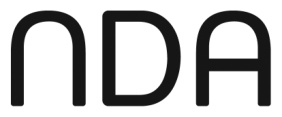 National Disability Authority25 Clyde Road, Dublin 4Telephone: (01) 608 0400Fax: (01) 660 9935www.nda.ieNational Disability Authority is the statutory body providing independent and evidence informed advice on disability policy and practice to the Government, and promoting Universal Design in Ireland.YearTotal employeesRecorded no. of employees with disabilities% of total employees2007238,8335,879 2.5%2008229,000 6,083 2.7%2009219,6536,380 2.9%2010210,2495,748 2.7%2011205,0686,171 3.0%2012197,5886,6113.3%2013192,5766,4643.4%2014195,2786,7713.5%2015201,3417,2453.6%2016213,9917,4573.5%2017225,8097,7963.5%2018231,7067,5853.3%Total number of employeesTotal number of employeesNumber and % of employees with disabilities Number and % of employees with disabilities Public Body 2017201820172018Changes in 2018Dun Laoghaire Harbour2101 (4.8%)In 2018, ownership of this public body transferred to Dun Laoghaire Rathdown County Council. This public body’s figures for 2018 were included in this Council’s 2018 figures.Tallaght University Hospital (comparison made to The Adelaide and Meath Hospital in 2017)3,1193,175106 (3.4%)96 (3%)In 2018, the Adelaide and Meath Hospital was renamed as the Tallaght University HospitalIncluding the HSE Excluding the HSE Difference Total number of employees126,33538,51487,821Number of employees with disabilities2,8491,6731,176% of employees with disabilities 2.3%4.3%+2.0%% of  public bodies achieving target by category 83.5%84.4%+0.9%Type of public sector bodyTotal employeesNo. of employees with disabilities% of employees with disabilities % of total work-force reported on under Part 5% of bodies achieving targetNo. of Public BodiesCommercial 201837,8211,6414.3%16.3%84.6%26Commercial 201737,6231,5964.2%16.7%92.6%27Change 2017/2018198450.1%-0.4%-8.0%-1Gov. Dept. 201821,2059904.7%9.2%100.0%18Gov. Dept. 201720,5209444.6%9.1%100.0%18Change 2017/2018685460.1%0.1%0.0%0Local Gov. 201832,0151,4614.6%13.8%91.4%35Local Gov. 201730,7361,4764.8%13.6%91.4%35Change 2017/20181,279-15-0.2%0.2%0.0%0Non-comm. 2018126,3352,8492.3%54.5%83.5%97Non-comm. 2017123,0413,1782.6%54.5%80.4%97Change 2017/20183,294-329-0.3%0.0%3.1%0PBCS 201814,3306444.5%6.2%73.2%41PBCS 201713,8896024.3%6.2%75.6%41Change 2017/2018441420.2%0.0%-2.4%0Totals 2018231,7067,5853.3%100.0%84.3%217Totals 2017225,8097,7963.5%100.0%84.4%218Change 2017/20185,897-211-0.2-%0%-0.1%-1No. of EmployeesNo. of Public BodiesTotal EmployeesNo. of employees with disabilities%  of employees with disabilities% of total public sector workforce % of total public sector workforce with disabilities1-9979 3,3461725.1%1.4%2.3%100 -999 10040,7271,8634.6%17.6%24.6%1,000 -4,999 3266,2772,7974.2%28.6%36.9%5,000 +6121,3562,7532.3%52.4%36.3%Total 2018217231,7067,5853.3%100%100%Total number of employeesTotal number of employeesNumber and % of employees with disabilities Number and % of employees with disabilities Public Body 2017201820172018Increase in the number of employees with disabilities in 2018Health Research Board63671 (1.6%)2 (3%)+1IT Waterford 9831,00727 (2.7%)32 (3.2%)+5DepartmentTotal number of employeesTotal number of employeesNumber employees with disabilities% workforce with disabilities% workforce with disabilities20172018201820172018201720182018Department of Agriculture, Food & the Marine3258336933691331284.13.83.8Department of Business, Enterprise & Innovation87189789745455.25.05.0Department of Children & Youth Affairs24227727713145.45.15.1Department of Communications, Climate Action & Environment38741241214143.63.43.4Department of Culture, Heritage & the Gaeltacht64964364320203.13.13.1Department of Defence35135535520155.74.24.2Department of Defence - Civilian Employees46943143120294.36.76.7Department of Education & Skills13721372137255554.04.04.0Department of Employment Affairs & Social Protection6728672567253393515.05.25.2Department of Finance32031931913134.14.14.1Department of Foreign Affairs & Trade15841763176356653.53.73.7Department of Health45749849821224.64.44.4Department of Housing, Planning & Local Government65675075034415.25.55.5Department of Justice & Equality1945201620161101215.76.06.0Department of Public Expenditure & Reform41244744714193.44.34.3Department of Rural  Community Development115150150887.05.35.3Department of the Taoiseach21822422410124.65.45.4Department of Transport, Tourism & Sport48655755719183.93.23.2Grand Total20,52021,20521,2059449904.64.74.7Public BodyTotal number of employeeTotal number of employeeNumber employees with disabilitiesNumber employees with disabilities% workforce with disabilities% workforce with disabilities201720182018201720182018201720182018Bord Bia1081271275554.63.93.9Bord Iascaigh Mhara1401441444442.92.82.8Bord na gCon4914344341711113.52.52.5Coillte4424484482311115.22.52.5Horse Racing Ireland1951991996883.14.04.0Irish National Stud4650504448.78.08.0Marine Institute216236236912124.25.15.1National Milk Agency5550000.00.00.0Sea Fisheries Protection Authority991251255665.14.84.8Teagasc 1,2651,3011,3015759594.54.54.5Veterinary Council of Ireland6880000.00.00.0Grand Total3,0133,0773,0771301201204.33.93.9Public BodyTotal number of employeesTotal number of employeesNumber employees with disabilitiesNumber employees with disabilities% workforce with disabilities% workforce with disabilities201720182018201720182018201720182018Competition and Consumer Protection Commission9198986886.68.28.2Enterprise Ireland6326476472628284.14.34.3Health & Safety Authority1701791796443.52.22.2IDA Ireland3353353351318183.95.45.4InterTrade Ireland4447472224.54.34.3National Standards Authority of Ireland (NSAI)1371461466664.44.14.1Personal Injuries Assessment Board8378781221.22.62.6Science Foundation Ireland5859592223.43.43.4Grand Total1,5501,5891,5896270704.04.44.4Public BodyTotal number of employeeTotal number of employeeNumber employees with disabilitiesNumber employees with disabilities% workforce with disabilities% workforce with disabilities201720182018201720182018201720182018Adoption Authority of Ireland2228282229.17.17.1Child and Family Agency (TUSLA)4,3184,5274,5271381511513.23.33.3Oberstown Children Detention Campus2672842841616166.05.65.6Grand Total4,6074,8394,8391561691693.43.53.5Public BodyTotal number of employeesTotal number of employeesNumber employees with disabilitiesNumber employees with disabilities% workforce with disabilities% workforce with disabilities201720182018201720182018201720182018An Post8,4838,3638,3634664664665.55.65.6Bord na Móna1,8181,6311,6315555553.03.43.4Broadcasting Authority of Ireland3845452445.38.98.9Commission for Communications Regulation (ComReg)1201241244443.33.23.2Commission for Regulation of Utilities (CRU)901011016666.75.95.9EirGrid Plc3713793792444446.511.611.6Electricity Supply Board (ESB)6,1896,1266,1262021871873.33.13.1Environmental Protection Agency3924134131417173.64.14.1Inland Fisheries Ireland 3103093092019196.56.16.1Raidió Teilifís Éireann (RTÉ)1,9241,8221,8226478783.34.34.3Sustainable Energy Authority of Ireland 7890903553.85.65.6TG48381813333.63.73.7The Digital Hub1010100000.00.00.0Grand Total19,90619,49419,4948638888884.34.64.6Public BodyTotal number of employeeTotal number of employeeNumber employees with disabilitiesNumber employees with disabilities% workforce with disabilities% workforce with disabilities201720182018201720182018201720182018Arts Council4854542224.23.73.7Chester Beatty Library3335350000.00.00.0Crawford Art Gallery18181822211.111.111.1Forás Na Gaeilge5048484228.04.24.2Heritage Council1415150000.00.00.0Irish Museum of Modern Art (IMMA)1051071075444.83.73.7National Concert Hall8686864444.74.74.7National Gallery of Ireland1741791795552.92.82.8National Library of Ireland88909010101011.411.111.1National Museum of Ireland1821651659994.95.55.5Screen Ireland1927270000.00.00.0Údarás na Gaeltachta8888886666.86.86.8Ulster-Scots Agency1414141117.17.17.1Waterways Ireland2342342347883.03.43.4Grand Total1,1531,1601,1605553534.84.64.6Public BodyTotal number of employeeTotal number of employeeNumber employees with disabilitiesNumber employees with disabilities% workforce with disabilities% workforce with disabilities201720182018201720182018201720182018Dún Laoghaire Institute of Art, Design & Technology2912912911013133.44.54.5IT Athlone6546316312326263.54.14.1IT Blanchardstown2892992992520208.76.76.7IT Carlow8518408402929293.43.53.5IT Cork1,4161,5191,5196061614.24.04.0IT Dublin2,4322,4092,4099396963.84.04.0IT Dundalk6856536533435355.05.45.4IT Galway-Mayo6987107102222223.23.13.1IT Letterkenny3613613612020205.55.55.5IT Limerick 6186366362631314.24.94.9IT Sligo5806136132022223.43.63.6IT Tallaght4514694691415153.13.23.2IT Tralee3834024021314143.43.53.5IT Waterford9831,0071,0072732322.73.23.2Leargas 46555554410.97.37.3National College of Art and Design (NCAD)1331331334113.00.80.8Quality and Qualifications Ireland7474743334.14.14.1SOLAS - Further Education & Training Authority1872122121618188.68.58.5Grand Total11,13211,31411,3144444624624.04.14.1Public BodyTotal number of employeeTotal number of employeeNumber employees with disabilitiesNumber employees with disabilities% workforce with disabilities% workforce with disabilities201720182018201720182018201720182018Citizens Information Board 86949499910.59.69.6The Pensions Authority 6265653334.84.64.6Grand Total1481591591212128.17.57.5Public BodyTotal number of employeeTotal number of employeeNumber employees with disabilitiesNumber employees with disabilities% workforce with disabilities% workforce with disabilities201720182018201720182018201720182018National Treasury Management Agency7907947942634343.34.34.3Grand Total7907947942634343.34.34.3Public BodyTotal number of employeeTotal number of employeeNumber employees with disabilitiesNumber employees with disabilities% workforce with disabilities% workforce with disabilities201720182018201720182018201720182018Beaumont Hospital 4,0844,2504,2501681761764.14.14.1Dental Council 9770000.00.00.0Dublin Dental Hospital21021021012995.74.34.3Food Safety Authority of Ireland7784844555.26.06.0Health Information and Quality Authority 2162352358883.73.43.4Health Insurance Authority 109912210.022.222.2Health Products Regulatory Authority 3123213211416164.55.05.0Health Research Board 6367671221.63.03.0Health Service Executive 85,61287,82187,8211,5461,1761,1761.81.31.3Institute of Public Health1721211115.94.84.8Irish Blood Transfusion Service 6006006002025253.34.24.2Leopardstown Park Hospital 2582452451918187.47.37.3Medical Council7980803553.86.36.3Mental Health Commission2851510220.03.93.9National Cancer Registry Ireland5855554446.97.37.3National Treatment Purchase Fund38535344410.57.57.5Nursing and Midwifery Board of Ireland5245452223.84.44.4Pharmaceutical Society of Ireland3839393447.910.310.3Pre-Hospital Emergency Care Council1415151117.16.76.7Safefood3232321113.13.13.1St James's Hospital4,2664,3274,3272912682686.86.26.2Tallaght University Hospital (comparison made to The Adelaide and Meath Hospital 2017)3,1753,17596963.03.0The Adelaide and Meath Hospital (comparison made to Tallaght University  Hospital in 2018)3,1191063.4Voluntary Health Insurance Board 1,2191,2811,2814666663.85.25.2Grand Total100,411103,023103,0232,2551,8911,8912.21.81.8Public BodyTotal number of employeesTotal number of employeesNumber employees with disabilitiesNumber employees with disabilities% workforce with disabilities% workforce with disabilities201720182018201720182018201720182018An Bord Pleanála1641751751210107.35.75.7Carlow County Council3493503501412124.03.43.4Cavan County Council 4164084082322225.55.45.4Clare County Council8068418413735354.64.24.2Cork City Council1,2401,3171,3175151514.13.93.9Cork County Council 2,5512,6782,6789383833.63.13.1Donegal County Council9381,1481,1483435353.63.03.0Dublin City Council5,7415,8505,8503312722725.84.64.6Dún Laoghaire–Rathdown County Council1,0311,1091,1093940403.83.63.6Eastern & Midland Regional Assembly 1717170000.00.00.0Ervia/Gas Networks Ireland9291,0061,0062931313.13.13.1Fingal County Council1,4371,4551,4556360604.44.14.1Galway City Council4504784782849496.210.310.3Galway County Council7778038033129294.03.63.6Housing & Sustainable Communities Agency5170703665.98.68.6Housing Finance Agency1211110000.00.00.0Irish Water7268098092325253.23.13.1Kerry County Council1,3801,4091,4099685857.06.06.0Kildare County Council9851,0441,0446063636.16.06.0Kilkenny County Council5765945942224243.84.04.0Laois County Council4304494491720204.04.54.5Leitrim County Council2763273271112124.03.73.7Limerick City & County Council1,2761,3521,3524450503.43.73.7Local Government Management Agency9595957557.45.35.3Longford County Council3103753751919196.15.15.1Louth County Council6647247242927274.43.73.7Mayo County Council1,1231,1151,1157173736.36.56.5Meath County Council7337427423638384.95.15.1Monaghan County Council4694784782534345.37.17.1Northern & Western Regional Assembly1519190000.00.00.0Offaly County Council3864094091317173.44.24.2Ordnance Survey Ireland (OSI)23022622610884.33.53.5Residential Tenancies Board5353531221.93.83.8Roscommon County Council4124144142022224.95.35.3Sligo County Council4344554551716163.93.53.5South Dublin County Council1,2291,2631,2634956564.04.44.4Southern Regional Assembly2223230000.00.00.0Tipperary County Council1,0631,1031,1033842423.63.83.8Waterford City & County Council9609699694444444.64.54.5Westmeath County Council4744884882130304.46.16.1Wexford County Council9429629627173737.57.67.6Wicklow County Council7297527522223233.03.13.1Grand Total32,90134,36534,3651,5541,5431,5434.74.54.5Public BodyTotal number of employeesTotal number of employeesNumber employees with disabilitiesNumber employees with disabilities% workforce with disabilities% workforce with disabilities201720182018201720182018201720182018National Disability Authority3434343448.811.811.8Grand Total3434343448.811.811.8Public BodyTotal number of employeesTotal number of employeesNumber employees with disabilitiesNumber employees with disabilities% workforce with disabilities% workforce with disabilities201720182018201720182018201720182018An Chomhairle um Oideachas Gaeltachta & Gaelscolaíochta4550000.00.00.0An Coimisinéir Teanga7770000.00.00.0Central Statistics Office8258968964756565.76.36.3Charities Regulatory Authority4739391332.17.77.7Chief State Solicitor's Office262263263812123.14.64.6Courts Service1,0721,0971,0973537373.33.43.4Data Protection Commissioner7474743334.14.14.1Defence Forces Canteen Board3330000.00.00.0Department of Agriculture, Food & the Marine3,2583,3693,3691331281284.13.83.8Department of Business, Enterprise & Innovation8718978974545455.25.05.0Department of Children & Youth Affairs2422772771314145.45.15.1Department of Communications, Climate Action & Environment3874124121414143.63.43.4Department of Culture, Heritage & the Gaeltacht6496436432020203.13.13.1Department of Defence3513553552015155.74.24.2Department of Defence - Civilian Employees4694314312029294.36.76.7Department of Education & Skills1,3721,3721,3725555554.04.04.0Department of Employment Affairs & Social Protection6,7286,7256,7253393513515.05.25.2Department of Finance3203193191313134.14.14.1Department of Foreign Affairs & Trade1,5841,7631,7635665653.53.73.7Department of Health4574984982122224.64.44.4Department of Housing, Planning & Local Government6567507503441415.25.55.5Department of Justice & Equality1,9452,0162,0161101211215.76.06.0Department of Public Expenditure & Reform4124474471419193.44.34.3Department of Rural  Community Development1151501508887.05.35.3Department of the Taoiseach2182242241012124.65.45.4Department of Transport, Tourism & Sport4865575571918183.93.23.2Garda Inspectorate1111111119.19.19.1Garda Síochána  Ombudsman Commission8792923333.43.33.3Houses of the Oireachtas5605885882322224.13.73.7Insolvency Service of Ireland8181813333.73.73.7International Protection Appeals Tribunal4242422224.84.84.8International Protection Office1391391398885.85.85.8Irish Film Classification Office7770000.00.00.0Irish Human Rights and Equality Commission45454551111.12.22.2Law Reform Commission2216161004.50.00.0Legal Aid Board4834844841818183.73.73.7National Council for Curriculum & Assessment4244443337.16.86.8National Council for Special Education1001011015555.05.05.0National Property Services Regulatory Authority2929291113.43.43.4National Shared Services Office7507757753523234.73.03.0Office of Government Procurement1872232231611118.64.94.9Office of Public Works7007527522326263.33.53.5Office of the Attorney General1331331336664.54.54.5Office of the Comptroller & Auditor General1451681686664.13.63.6Office of the Director of Public Prosecutions2022132131112125.45.65.6Office of the Ombudsman123131131410103.37.67.6Office of the Secretary to the President2827271003.60.00.0Office of the Tax Appeals Commissioner1316160000.00.00.0Policing Authority2932320220.06.36.3Property Registration Authority5445535533336366.16.56.5Public Appointments Service1771941947884.04.14.1Revenue Commissioners6,3726,4716,4712743013014.34.74.7State Examinations Commission1591611615773.14.34.3The Ombudsman for Children's Office1420200000.00.00.0The Private Security Authority4343431112.32.32.3The State Laboratory9896964444.14.24.2Valuation Office1281331336774.75.35.3Grand Total34,30735,40935,4091,5431,6281,6284.54.64.6Public BodyTotal number of employeeTotal number of employeeNumber employees with disabilitiesNumber employees with disabilities% workforce with disabilities% workforce with disabilities201720182018201720182018201720182018Irish Water Safety7880110.012.512.5Western Development Commission1415150000.00.00.0Grand Total2123230110.04.34.3Public BodyTotal number of employeesTotal number of employeesNumber employees with disabilitiesNumber employees with disabilities% workforce with disabilities% workforce with disabilities201720182018201720182018201720182018National Economic and Social Development Office1717171115.95.95.9Grand Total1717171115.95.95.9Public BodyTotal number of employeesTotal number of employeesNumber employees with disabilitiesNumber employees with disabilities% workforce with disabilities% workforce with disabilities201720182018201720182018201720182018Bus Éireann2,4462,6682,668981061064.04.04.0Commission for Aviation Regulation1818180000.00.00.0Commission for Railway Regulation1616160000.00.00.0Córas Iompair Éireann1932022027773.63.53.5daa plc3,2943,4833,4831561561564.74.54.5Dublin Bus3,4693,4303,4301721731735.05.05.0Dublin Port Company1531671671210107.86.06.0Dun Laoghaire Harbour Company See section 2.2 in the report for 2018 data)2114.8Fáilte Ireland 3123573571918186.15.05.0Galway Harbour Company1415150000.00.00.0Iarnród Éireann3,7613,8313,8311391491493.73.93.9Irish Aviation Authority6636996992525253.83.63.6National Transport Authority 8399993663.66.16.1New Ross Port Company4440000.00.00.0Port of Cork Company1341441444553.03.53.5Port of Waterford Company3538382335.77.97.9Road Safety Authority3443893892018185.84.64.6Shannon Foynes Port Company 6061612223.33.33.3Shannon Group plc4604504501616163.53.63.6Sport Ireland3840403227.95.05.0Tourism Ireland4444442224.54.54.5Transport Infrastructure Ireland2572542541111114.34.34.3Grand Total15,81916,40916,4096927097094.44.34.3Public Body% responseAdoption Authority of Ireland46.4%An Bord Pleanála52.0%Bord Bia62.2%Bord na gCon21.9%Broadcasting Authority of Ireland73.3%Bus Éireann7.9%Carlow County Council60.0%Chief State Solicitor's Office49.8%Child and Family Agency (TUSLA)18.0%Clare County Council58.0%Coillte51.6%Commission for Railway Regulation100.0%Commission for Regulation of Utilities (CRU)65.4%Cork County Council 41.9%daa plc57.3%Data Protection Commissioner40.5%Department of Culture, Heritage & the Gaeltacht22.1%Department of Defence - Civilian Employees68.9%Department of Finance4.1%Department of Health80.3%Department of Justice & Equality60.6%Department of Public Expenditure & Reform19.9%Department of Rural  Community Development60.7%Dublin City Council38.3%Dublin Port Company45.5%Dún Laoghaire Institute of Art, Design & Technology29.6%Eastern & Midland Regional Assembly76.5%Environmental Protection Agency0.7%Fáilte Ireland51.3%Forás Na Gaeilge75.0%Garda Inspectorate45.5%Health Insurance Authority 100.0%Health Service Executive22.3%Heritage Council93.3%Horse Racing Ireland4.0%Houses of the Oireachtas6.0%Housing & Sustainable Communities Agency95.7%Housing Finance Agency100.0%IDA Ireland36.4%Insolvency Service of Ireland24.7%International Protection Appeals Tribunal45.2%International Protection Office53.2%Irish Film Classification Office57.1%Irish Museum of Modern Art (IMMA)62.6%Irish National Stud34.0%Irish Water Safety100.0%IT Blanchardstown27.1%IT Carlow40.5%IT Dundalk63.3%IT Limerick 21.1%Law Reform Commission100.0%Leargas56.4%Legal Aid Board51.5%Leitrim County Council79.5%Leopardstown Park Hospital99.2%Limerick City & County Council37.1%Local Government Management Agency94.7%Marine Institute81.8%Medical Council80.0%Mental Health Commission82.4%Monaghan County Council33.7%National Cancer Registry Ireland80.0%National Economic and Social Development Office100.0%National Library of Ireland73.3%National Milk Agency100.0%National Property Services Regulatory Authority58.6%National Shared Services Office28.8%National Standards Authority of Ireland (NSAI)43.8%National Transport Authority62.6%National Treatment Purchase Fund67.9%Northern & Western Regional Assembly73.7%Office of Government Procurement72.7%Office of the Attorney General94.7%Office of the Director of Public Prosecutions19.3%Office of the Ombudsman61.8%Office of the Tax Appeals Commissioner100.0%Pharmaceutical Society of Ireland89.7%Public Appointments Service49.0%Science Foundation Ireland64.4%Screen Ireland100.0%Southern Regional Assembly100.0%Sustainable Energy Authority of Ireland78.9%Teagasc43.4%TG486.4%The Digital Hub90.0%The Pensions Authority70.8%The Private Security Authority81.4%Tipperary County Council97.0%Tourism Ireland100.0%Valuation Office60.9%Voluntary Health Insurance Board90.4%Waterford City & County Council27.7%Western Development Commission40.0%